Определить значение напряжения шага для человека, идущего по землепо прямой линии к точке С - месту входа провода в землю, а также потенциал заземлителя в период стекания с него в землю тока.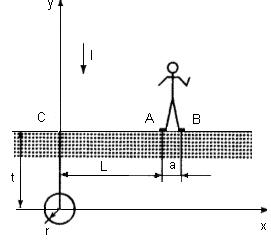 Исходные данные:Глубина погружения шара в землю, t=4mНаибольшее значение тока KЗ, I=60 AРасчетное удельное сопротивление земли (с учетом коэффициента сезонности), ρ=80Ω*mНаименьшее расcтояние от точки С до человека, L=2mРадиус шара, r=0,4mДлина шага человека, a=0,8mСчитать, что ток течет к рассматриваемому заземлителю через слой земли толщиной t по изолированному проводу; принять, что заземлитель имеет форму шара радиусом r; считать, что вследствии сырой погоды сопротивление обуви человека и сопротивление ног человека равны нулю.